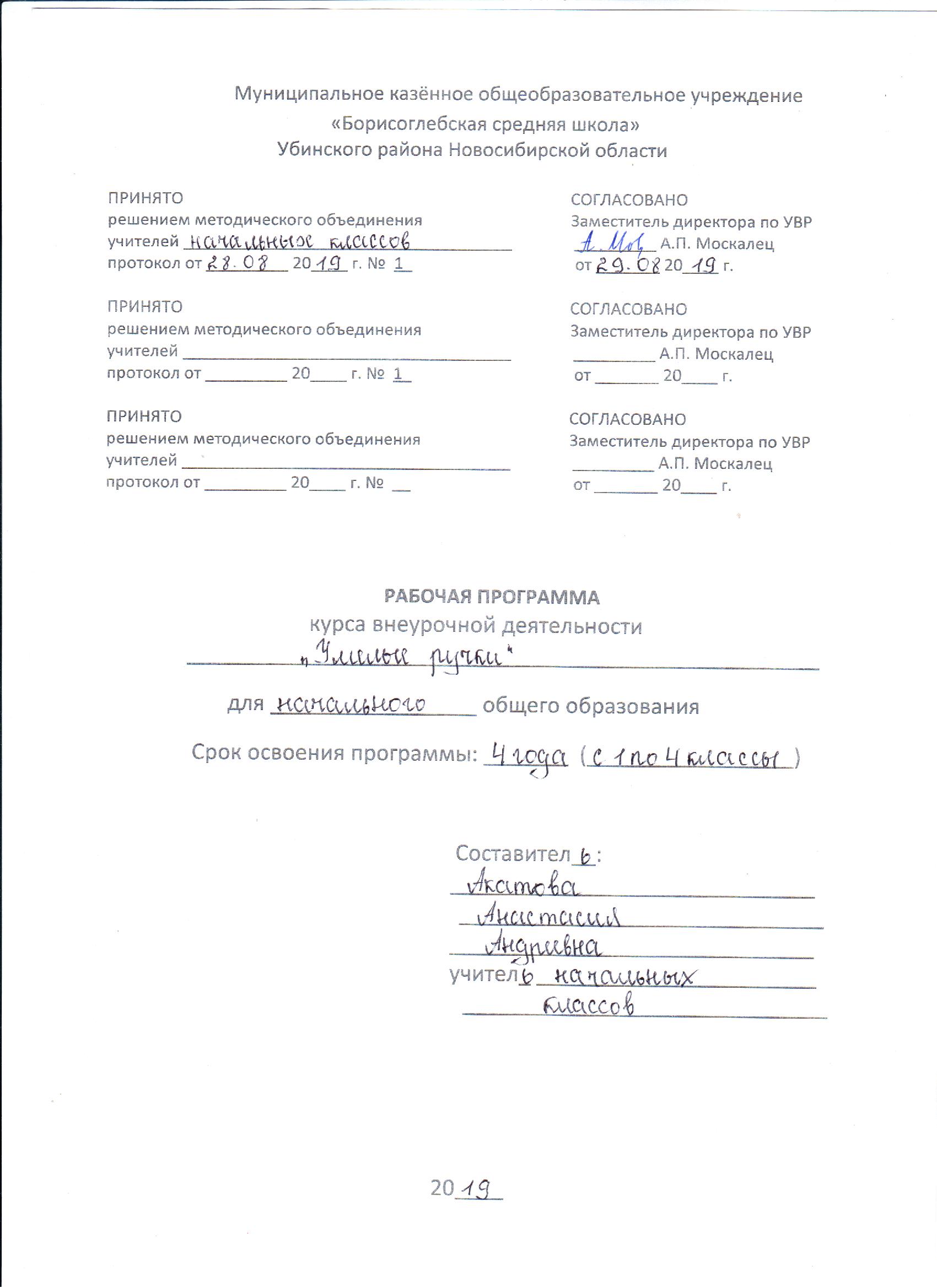    Цель программы:   Формирование художественно-творческих способностей через обеспечение эмоционально – образного восприятия действительности, развитие эстетических чувств и представлений, образного мышления и воображения.Рабочая программа предусматривает следующее распределение часов:   Чтобы успешно обучить детей педагог, прежде всего сам, должен владеть необходимыми, знаниями, умениями и навыками изготовления разнообразных доступных и посильных для детей данного возраста изделий, имеющих практическую значимость.   В наличие должны быть разные материалы и инструменты, необходимые для работы. В процессе обучения учащиеся и педагог должны строго соблюдать правила техники безопасности труда.РЕЗУЛЬТАТЫ ОСВОЕНИЯ КУРСА ВНЕУРОЧНОЙ ДЕЯТЕЛЬНОСТИ«УМЕЛЫЕ РУЧКИ»1 классЛичностные универсальные учебные действияУ обучающегося будут сформированы:интерес к новым видам прикладного творчества, к новым способам самовыражения;познавательный интерес к новым способам исследования технологий и материалов;адекватное понимание причин успешности/ неуспешности творческой деятельности.Обучающийся получит возможность для формирования:внутренней позиции на уровне понимания необходимости творческой деятельности, как одного из средств самовыражения в социальной жизни;выраженной познавательной мотивации;устойчивого интереса к новым способам познания.Регулятивные универсальные учебные действияОбучающийся научится:планировать свои действия;осуществлять итоговый и пошаговый контроль;адекватно воспринимать оценку учителя;различать способ и результат действия.Обучающийся получит возможность научиться:проявлять познавательную инициативу;самостоятельно находить варианты решения творческой задачи.Коммуникативные универсальные учебные действияУчащиеся смогут:допускать существование различных точек зрения и различных вариантов выполнения поставленной творческой задачи;учитывать разные мнения, стремиться к координации при выполнении коллективных работ;формулировать собственное мнение и позицию;договариваться, приходить к общему решению;соблюдать корректность в высказываниях;задавать вопросы по существу;контролировать действия партнёра.Обучающийся получит возможность научиться:учитывать разные мнения и обосновывать свою позицию;владеть монологической и диалогической формой речи;осуществлять взаимный контроль и оказывать партнёрам в сотрудничестве необходимую взаимопомощь.Познавательные универсальные учебные действияОбучающийся научится:осуществлять поиск нужной информации для выполнения художественной задачи с использованием учебной и дополнительной литературы в открытом информационном пространстве, в т.ч. контролируемом пространстве Интернет;высказываться в устной и письменной форме;анализировать объекты, выделять главное;осуществлять синтез (целое из частей);проводить сравнение, классификацию по разным критериям;устанавливать причинно-следственные связи;строить рассуждения об объекте.Обучающийся получит возможность научиться:осуществлять расширенный поиск информации в соответствии с исследовательской задачей с использованием ресурсов библиотек и сети Интернет;осознанно и произвольно строить сообщения в устной и письменной форме;использованию методов и приёмов художественно-творческой деятельности в основном учебном процессе и повседневной жизни.В результате занятий по предложенной программе учащиеся получат возможность:развивать образное мышление, воображение, интеллект, фантазию, техническое мышление, творческие способности;расширять знания и представления о традиционных и современных материалах для прикладного творчества;познакомиться с новыми технологическими приёмами обработки различных материалов;использовать ранее изученные приёмы в новых комбинациях и сочетаниях;познакомиться с новыми инструментами для обработки материалов или с новыми функциями уже известных инструментов;совершенствовать навыки трудовой деятельности в коллективе;оказывать посильную помощь в дизайне и оформлении класса, школы, своего жилища;достичь оптимального для каждого уровня развития;сформировать навыки работы с информацией.2 классЛичностные универсальные учебные действияоценивать жизненные ситуации (поступки, явления, события) с точки зрения собственных ощущений (явления, события), в предложенных ситуациях отмечать конкретные поступки, которые можно оценить, как хорошие или плохие;называть и объяснять свои чувства и ощущения от произведений искусства, объяснять своё отношение к поступкам с позиции общечеловеческих нравственных ценностей;самостоятельно определять и объяснять свои чувства и ощущения, возникающие в результате созерцания, рассуждения, обсуждения, самые простые общие для всех людей правила поведения (основы общечеловеческих нравственных ценностей);в предложенных ситуациях, опираясь на общие для всех простые правила поведения, делать выбор, какой поступок совершить.Метапредметными результатами изучения курса является формирование следующих универсальных учебных действий (УУД).Регулятивные УУД:проговаривать последовательность действийучиться высказывать своё предположение с помощью учителя -объяснять выбор наиболее подходящих для выполнения задания материалов и инструментов;учиться готовить рабочее место и выполнять практическую работу по предложенному учителем плану с опорой на образцы, рисунки учебника;выполнять контроль точности разметки деталей с помощью шаблона;учиться совместно с учителем и другими учениками давать эмоциональную оценку деятельности класса на занятии.Познавательные УУД:ориентироваться в своей системе знаний: отличать новое от уже известного с помощью учителя;Коммуникативные УУД:донести свою позицию до других: оформлять свою мысль в рисунках, доступных для изготовления изделиях;слушать и понимать речь других.Знать:виды материалов (природные, бумага, тонкий картон, ткань, клей,), их свойства и названия;названия инструментов и приспособления шаблонов, правила работы ими;технологическую последовательность изготовления несложных изделий: разметка, резание, сборка;способы разметки: сгибанием, по шаблону;способы соединения с помощью клея ПВА;виды отделки: раскрашиванием, аппликационно, прямой строчкой и её вариантами;уметь под контролем учителя организовывать рабочее место и поддерживать порядок на нём во время работы, правильно работать ручными инструментами;с помощью учителя анализировать, планировать предстоящую практическую работу, осуществлять контроль качества результатов собственной практической деятельности;Уметь реализовывать творческий замысел в контексте (связи) художественно-творческой и трудовой деятельности.3 классЛичностные универсальные учебные действияУ обучающегося будут сформированы:интерес к новым видам прикладного творчества, к новым способам самовыражения;познавательный интерес к новым способам исследования технологий и материалов;адекватное понимание причин успешности/неуспешности творческой деятельности.Обучающийся получит возможность для формирования:внутренней позиции на уровне понимания необходимости творческой деятельности, как одного из средств самовыражения в социальной жизни;выраженной познавательной мотивации;устойчивого интереса к новым способам познания.Регулятивные универсальные учебные действияОбучающийся научится:планировать свои действия;осуществлять итоговый и пошаговый контроль;адекватно воспринимать оценку учителя;различать способ и результат действия.Обучающийся получит возможность научиться:проявлять познавательную инициативу;самостоятельно находить варианты решения творческой задачи.Коммуникативные универсальные учебные действияУчащиеся смогут:допускать существование различных точек зрения и различных вариантов выполнения поставленной творческой задачи;учитывать разные мнения, стремиться к координации при выполнении коллективных работ;формулировать собственное мнение и позицию;договариваться, приходить к общему решению;соблюдать корректность в высказываниях;задавать вопросы по существу;контролировать действия партнёра.Обучающийся получит возможность научиться:учитывать разные мнения и обосновывать свою позицию;владеть монологической и диалогической формой речи;осуществлять взаимный контроль и оказывать партнёрам в сотрудничестве необходимую взаимопомощь.Познавательные универсальные учебные действияОбучающийся научится:осуществлять поиск нужной информации для выполнения художественной задачи с использованием учебной и дополнительной литературы в открытом информационном пространстве, в т.ч. контролируемом пространстве Интернет;высказываться в устной и письменной форме;анализировать объекты, выделять главное;осуществлять синтез (целое из частей);проводить сравнение, классификацию по разным критериям;устанавливать причинно-следственные связи;строить рассуждения об объекте.4 классЛичностные универсальные учебные действияУ выпускника будут сформированы:интерес к новым видам прикладного творчества, к новым способам самовыражения;познавательный интерес к новым способам исследования технологий и материалов;адекватное понимание причин успешности/неуспешности творческой деятельности.Выпускник получит возможность для формирования:внутренней позиции на уровне понимания необходимости творческой деятельности, как одного из средств самовыражения в социальной жизни;выраженной познавательной мотивации;устойчивого интереса к новым способам познания.Регулятивные универсальные учебные действияВыпускник научится:планировать свои действия;осуществлять итоговый и пошаговый контроль;адекватно воспринимать оценку учителя;различать способ и результат действия.Выпускник получит возможность научиться:проявлять познавательную инициативу;самостоятельно находить варианты решения творческой задачи.Коммуникативные универсальные учебные действияВыпускники  смогут:допускать существование различных точек зрения и различных вариантов выполнения поставленной творческой задачи;учитывать разные мнения, стремиться к координации при выполнении коллективных работ;формулировать собственное мнение и позицию;договариваться, приходить к общему решению;соблюдать корректность в высказываниях;задавать вопросы по существу;контролировать действия партнёра.Выпускник получит возможность научиться:учитывать разные мнения и обосновывать свою позицию;владеть монологической и диалогической формой речи;осуществлять взаимный контроль и оказывать партнёрам в сотрудничестве необходимую взаимопомощь.Познавательные универсальные учебные действияВыпускник научится:осуществлять поиск нужной информации для выполнения художественной задачи с использованием учебной и дополнительной литературы в открытом информационном пространстве, в т.ч. контролируемом пространстве Интернет;высказываться в устной и письменной форме;анализировать объекты, выделять главное;осуществлять синтез (целое из частей);проводить сравнение, классификацию по разным критериям;устанавливать причинно-следственные связи;строить рассуждения об объекте.Выпускник  получит возможность научиться:осуществлять расширенный поиск информации в соответствии с исследовательской задачей с использованием ресурсов библиотек и сети Интернет;осознанно и произвольно строить сообщения в устной и письменной форме;использованию методов и приёмов художественно-творческой деятельности в основном учебном процессе и повседневной жизни.В результате занятий по предложенной программе учащиеся получат возможность:развивать образное мышление, воображение, интеллект, фантазию, техническое мышление, творческие способности;расширять знания и представления о традиционных и современных материалах для прикладного творчества;познакомиться с новыми технологическими приёмами обработки различных материалов;использовать ранее изученные приёмы в новых комбинациях и сочетаниях;познакомиться с новыми инструментами для обработки материалов или с новыми функциями уже известных инструментов;совершенствовать навыки трудовой деятельности в коллективе;оказывать посильную помощь в дизайне и оформлении класса, школы, своего жилища;достичь оптимального для каждого уровня развития;сформировать навыки работы с информацией.СОДЕРЖАНИЕ КУРСА ВНЕУРОЧНОЙ ДЕЯТЕЛЬНОСТИ «УМЕЛЫЕ РУЧКИ» С УКАЗАНИЕМ ФОРМ ОРГАНИЗАЦИИ И ВИДОВ ДЕЯТЕЛЬНОСТИ1 класс2 класс3 класс4 класс3.ТЕМАТИЧЕСКОЕ ПЛАНИРОВАНИЕ КУРСА ВНЕУРОЧНОЙ ДЕЯТЕЛЬНОСТИ «УМЕЛЫЕ РУЧКИ»1 класс2 класс3 класс4 классКлассКол-во часов в неделюКол-во недельВсего часов за учебный год123411113334343433343434Всего                                                                           135                                         Всего                                                                           135                                         Всего                                                                           135                                         Всего                                                                           135                                         СодержаниеФормы организацииВиды организацииОзнакомление детей с особенностями занятий в кружке. Требования к поведению учащихся во время занятия. Соблюдение порядка на рабочем месте. Соблюдение правил по технике безопасности. История происхождения ножниц. Рассказ «Из истории бумаги», «Оригами». Художественное моделирование из бумаги путем складывания. Панно из оригами «Лесные мотивы». Знакомство с аппликацией. Изготовление аппликаций по образцу. Изготовление карнавальных масок. Изготовление поздравительных открыток (по образцу). Знакомство с наперстком. Знакомство (практическое) с видами швов «через край», «петельный шов». Изготовление салфетки с бахромой (по образцу). Знакомство и шитье мягкой игрушки. Из истории лоскутной техники (беседа с показом иллюстраций). Шитье коврика из лоскутков различной ткани. Рассказ о глине и пластилине. Лепка простых по форме овощей, фруктов (по образцу). Пластилиновая аппликация на картоне по желанию детей. Лепка по замыслу детей.Инструктаж, показ работ выполненных учителем, выполнение практических заданий,   рассказ,  показ мультимедийных материалов, иллюстраций, наблюдение, творческая мастерская, мини-проект, групповые проекты, выполнение работ по инструкционным картам, схемам, составление альбома лучших работ, выставки.Организовать свое рабочее место, поддерживать порядок во время работы; соблюдать правила безопасности труда и личной гигиены; анализировать под руководством учителя изделие (определять его назначение, материал из которого оно изготовлено, способы соединения деталей, последовательность изготовления);экономно размечать материалы с помощью шаблонов, сгибать листы бумаги вдвое, вчетверо, резать бумагу и ткань ножницами по линиям разметки, соединять детали из бумаги с помощью клея, шить стежками «через край», «петельный шов». Находить и различать инструменты, материалы. Устанавливать связи между видом работы и используемыми материалами и инструментами; уметь работать с бумагой, природным и бросовым материалом, пластилином, нитками.СодержаниеФормы организацииВиды организацииЗнакомство с профессией швеи. Знакомство со швами «потайной шов». Повторение ранее изученных способов и приемов шитья. Стиль, стилевое единство. Шитье мягкой игрушки. Изготовление сувениров из меха. Лоскутная аппликация. Виды бумаги и картона. Знакомство с техникой «мозаика». Мозаика «Воспоминание о лете». Изготовление аппликации "Осенний лес". Изготовление поздравительных открыток по замыслу детей. Вырезание снежинок.Рассказ о флористике. Изготовление композиций из засушенных листьев. Изготовление животных из шишек. Составление композиции. Мозаика (с использованием семян, камешек, листьев). Знакомство с профессией скульптора. Лепка людей, животных по образцу. Пластилиновая аппликация на стекле (по образцу). Беседа о цветных карандашах, акварели, гуаши. Беседа о растительном мире и лесных дарах местности, в которой живут обучающиеся. Рисование с элементами аппликации деревьев, цветов, грибов, ягод родного края.Инструктаж, показ работ, выполненных учителем, выполнение практических заданий, рассказ, беседа с показом иллюстраций, показ мультимедийных материалов, иллюстраций, наблюдение, творческая мастерская, мини-проект, групповые проекты, выполнение работ по инструкционным картам, схемам, составление альбома лучших работ, выставки.Пользоваться ручными инструментами; соблюдать правила безопасности труда и личной гигиены во всех видах технического труда; организовать рабочее место и поддерживать на нем порядок во время работы; бережно относиться к инструментам и материалам; экономно размечать материал с помощью шаблонов, линейки, угольника; самостоятельно изготовлять изделия по образцу; выполнять работу, используя художественные материалы; правильно выполнять изученные технологические операции по всем видам труда; различать их по внешнему виду, осваивать правила экономного расходования тканей и ниток при изготовлении изделий, осваивать правила безопасной работы иглой при изготовлении изделий, осваивать приемы соединения природных материалов.СодержаниеФормы организацииВиды организацииЗнакомство с профессией дизайнера. Изготовление игрушек-сувениров. Мозаика. Аппликация по желанию детей. Из истории мягкой игрушки. Знакомство с профессией портной. Знакомство со швами «козлик», «узелок». Шитье мягкой игрушки. Изготовление настенного кармашка для мелочей. Изготовление сувениров из меха. Беседа об изобразительном материале - пастели. Рисование пастелью. Беседа «Родословная стеклянной бусинки", показ образцов, иллюстраций. Подготовка к работе, полезные советы; материалы и инструменты,
пробные плетения. Головные уборы, украшенные бисером. Плетение колец и браслетов - «фенечек» из бисера.Инструктаж, показ работ, выполненных учителем, выполнение практических заданий, рассказ, беседа с показом иллюстраций, показ мультимедийных материалов, иллюстраций, наблюдение, творческая мастерская, мини-проект, групповые проекты, выполнение работ по инструкционным картам, схемам, составление альбома лучших работ, выставки.Правильно называть ручные инструменты и использовать их по назначению; выполнять работу самостоятельно без напоминаний; организовать рабочее место и соблюдать порядок во время работы;понимать рисунки, эскизы (определять название детали, материал, из которого она должна быть изготовлена, форму, размеры);выполнять работы, используя изобразительный материал - пастель;самостоятельно изготовлять изделия (по образцу, рисунку, эскизу);изготовлять изделия из бисера, исследовать, сравнивать различные виды бисера, отбирать материал для изготовления изделия по тематике, цвету, размеру, самостоятельно составлять композицию.СодержаниеФормы организацииВиды организацииРабота по схемам (изучение знаков, условных обозначений). Плетение брошек (работа по схемам). Плетение кулонов. Ажурные браслеты. Знакомство с соединительными швами «простой соединительный шов»,
«соединительный шов на основе петельного шва», «соединительный шов на основе
шва «козлик». Шитье мягкой игрушки (уметь самостоятельно изготовлять игрушки, используя лекала). Изготовление шкатулок из открыток (подбор открыток, изготовление выкроек, шитье частей шкатулки петельным швом, сбор шкатулки). Знакомство (беседа, показ образцов, иллюстраций) с одним из видов декоративно-прикладного искусства - чеканкой. Изготовление чеканки по замыслу детей. Подготовка к работе, полезные
советы; материалы и инструменты, пробное рисование набросков росписи на листе. Роспись по дереву (на разделочных досках) достопримечательностей родного края. Беседа о туши, линогравюре, монотипии.Выполнение работ в технике монотипии.Инструктаж, показ работ, выполненных учителем, выполнение практических заданий, рассказ, беседа с показом иллюстраций, показ мультимедийных материалов, иллюстраций, наблюдение, творческая мастерская, мини-проект, групповые проекты, выполнение работ по инструкционным картам, схемам, составление альбома лучших работ, выставки.Правильно использовать инструменты в работе; строго соблюдать правила безопасности труда; самостоятельно планировать и организовывать свой труд; самостоятельно изготовлять изделие (по рисунку, эскизу, схеме, замыслу); экономно и рационально расходовать материалы; выполнять работу в любой изученной технике рисования; определять виды тканей и нитей, их состав, свойства, назначение и применение в быту и на производстве, осваивать правила безопасной работы иглой при изготовлении изделий, самостоятельно выполнять чеканку; планировать и осуществлять свою работу, контролировать правильность выполнения работы. - применять в творческой работе художественный вкус, творческие способности и фантазию.№ п/пТемаКол-во часов1-2Вводный урок.23Из истории бумаги14Оригами. Сгибание по образцу. Последний листок.15-6Художественное моделирование из бумаги путем складывания27-8Знакомство с аппликацией. Изготовление аппликаций по образцу.29-10Аппликация из листьев. Дары природы.211-12Панно из оригами «Лесные мотивы»213-14Украшение бабочки аппликацией и рисунком, (техника оригами)215Аппликация из бумаги. Пальма.116-17Изготовление карнавальных масок218-19Поздравительная открытка.220Знакомство с наперстком. Приёмы работы иглой. Краевой шов.121Знакомство с видами швов. Петельный шов122Технология изготовления бахромы.123Изготовление салфетки с бахромой (по образцу).124Знакомство и шитье мягкой игрушки. Колобок.125Из истории лоскутной техники. Шитье коврика из лоскутков различной ткани.126Рассказ о глине и пластилине. Лепка овощей и фруктов.127Лепка игрушки «Медвежонок»128«Рисунки» жгутиками из пластилина. Цветик - семицветик.129-30Пластилиновая аппликация на картоне231-32Лепка по замыслу детей. «Плоскостная лепка».233Выставка работ по итогам года1№п/пТемаКол-во часов1Вводная беседа12Знакомство с профессией швеи. Повторение ранее изученных способов и приемов шитья.13Знакомство со швами. «Потайной шов»14Стиль. Стилевое единство.15-6Шитье мягкой игрушки. Дорожная игольница.27-8Изготовление сувениров из меха. Мягкая игрушка из меховых помпонов.29Лоскутная аппликация. Коврик110Виды бумаги и картона. Знакомство с техникой «мозаика». Бабочки, рыбки. Панно «Аквариум»111Мозаика «Воспоминание о лете»112Изготовление аппликации «Осенний лес»113Поздравительная открытка ко Дню пожилого человека.114Вырезание снежинок115-16Флористика. Изготовление композиций из засушенных листьев. Композиция на плоскости (букет)217«Превращение листьев» (создание образа по ассоциации). Композиция на плоскости.118Изготовление животных из шишек.119-20Составление композиции. Картины для сказочного героя221Мозаика «Ваза с цветами»122Знакомство с профессией скульптора. Лепка животных по образцу. Скульптура животного.123Лепка людей по образцу124Барельеф. Техника лепки, стилизация композиции. Декоративная пластика (лепка)125-26Предмет и среда. Ваза для цветов (комбинированная техника)227-28Пластилиновая аппликация на стекле (по образцу)229Беседа о цветных карандашах, акварели, гуаши.130-32Рисование с элементами аппликации деревьев, цветов, грибов, ягод родного края.333-34Выставка работ по итогам года2№ п/пТемаКол-во часов1Вводная беседа12Знакомство с профессией дизайнера.13Коробка из плотной бумаги14-5Изготовление игрушек сувениров26-7Мозаика к празднику28Аппликация по желанию детей19Из истории мягкой игрушки. Знакомство с профессией портной.110Знакомство со швами «козлик», «узелок».111Приемы прокладывания стежков. Вышивка рисунка. Правила работы с иглой.112-13Изготовление настенного кармашка для мелочей214-17Шитье мягкой игрушки из меховых помпонов418-20Сувениры из меха. «Сказочная птица» (комбинированная техника)321Беседа об изобразительном материале - пастели122Рисование пастелью «Осенний ветер»123-24Картина «Сакура» (комбинированная техника)225Родословная стеклянной бусинки126Пробные плетения «Фантастические звезды»127-29Плетение колец и браслетов - «фенечек» из бисера.330-33Плетение головных уборов434Выставка работ по итогам года1№ п/пТемаКол-во часов1Вводная беседа12Работа со схемами (изучение знаков, условных обозначений)13-4Плетение брошек (работа по схемам)25-6Плетение кулонов (по схемам)27-10Ажурные браслеты (работа по схемам)411Знакомство с соединительными швами: «простой соединительный шов»112«Соединительный шов на основе петельного шва»113«Соединительный шов на основе шва «козлик»114-18Шитье мягкой игрушки с использованием лекала. Клоун.519-21Изготовление шкатулок из открыток322Знакомство с чеканкой.123-24Изготовление чеканки по замыслу детей.225Роспись по дереву. Материалы и инструменты126Пробное рисование набросков на листе.127-28Роспись по дереву на разделочных досках.229Беседа о туши, линогравюре, монотипии130-33Выполнение работы в технике монотипии «Старинный замок»434Выставка работ по итогам года1